Thanh niên trường mầm non Gia Thụy ra quân, phát huy vai trò ” Tuổi trẻ sáng tạo” 	Với chủ đề “Tuổi trẻ sáng tạo”, Tháng Thanh niên năm 2022, Đoàn Thanh niên trường mầm non Gia Thụy tổ chức hoạt động “ Vì một môi trường sạch đẹp” gắn với bảo vệ môi trường, ứng phó với biến đổi khí hậu nhân kỷ niệm 91 năm Ngày thành lập Đoàn TNCS Hồ Chí Minh (26/3/1931 - 26/3/2022).Tháng Thanh niên là dịp để khơi dậy niềm tự hào về truyền thống vẻ vang của Đoàn TNCS Hồ Chí Minh trong mỗi cán bộ, đoàn viên, thanh niên, đồng thời tạo đợt thi đua sôi nổi trong đoàn viên thanh niên bằng những hành động, công trình, phần việc cụ thể thiết thực chào mừng kỷ niệm 91 năm ngày thành lập Đoàn TNCS Hồ Chí Minh (26/3/1931 - 26/3/2022), chào mừng Đại hội Đoàn các cấp, nhiệm kỳ 2022 - 2027; phát huy khả năng sáng tạo của đoàn viên thanh niên trong học tập, công tác, hoàn thành tốt nhiệm vụ được giao; đóng góp sức trẻ của thanh niên trong tham gia phát triển kinh tế - xã hội, xây dựng môi trường sư phạm thoáng – sáng – xanh – sạch – đẹp, phòng, chống dịch bệnh Covid – 19.Các đoàn viên thanh niên trường mầm non Gia Thụy đã tổng vệ sinh các khu vực trong và ngoài sân trường, chỉnh trang, sắp xếp lại vườn ươm, các chậu cây cảnh tại các lối hành lang, khuôn viên nhà trường. Sau đây là một số hình ảnh: 
	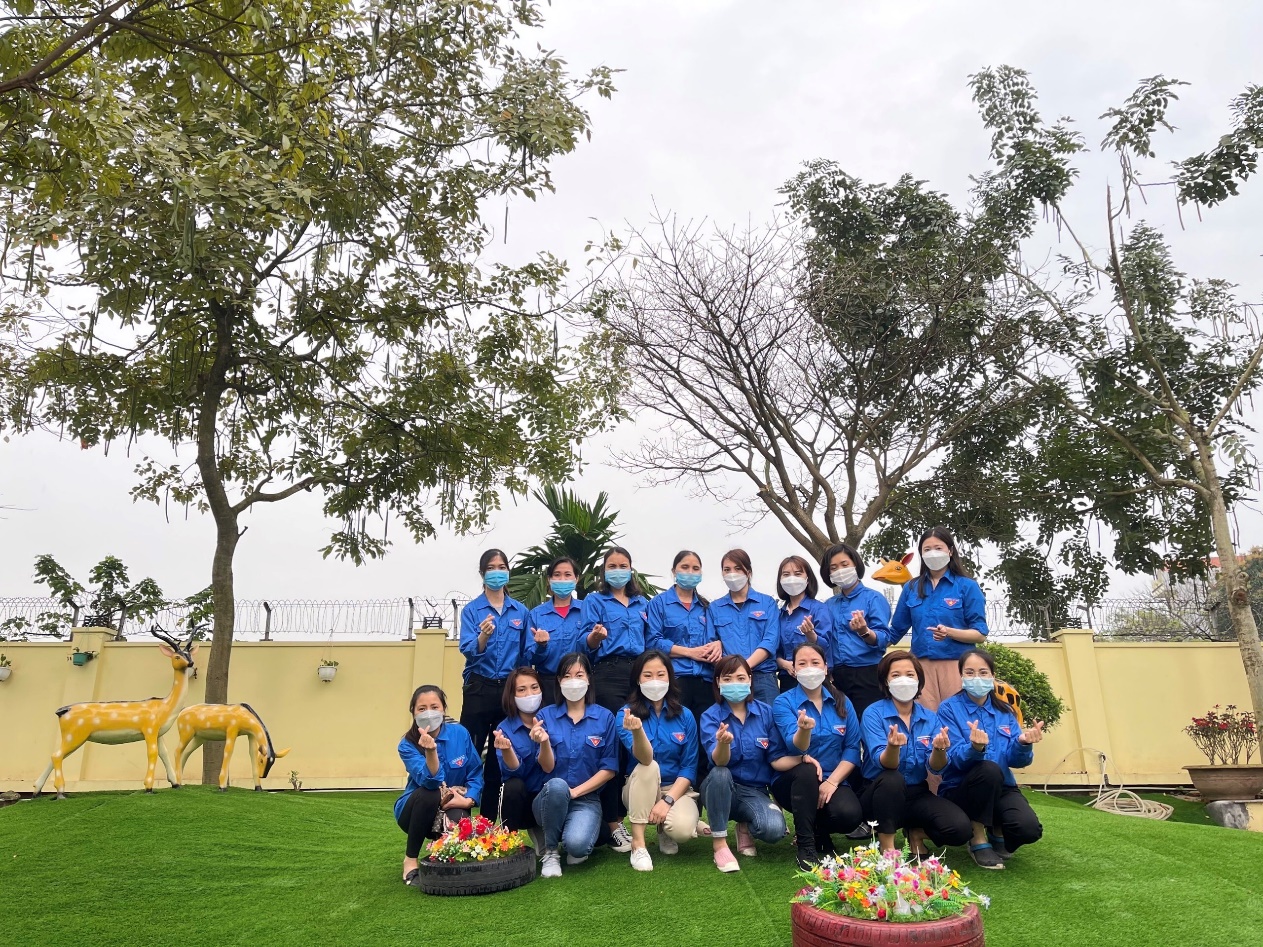 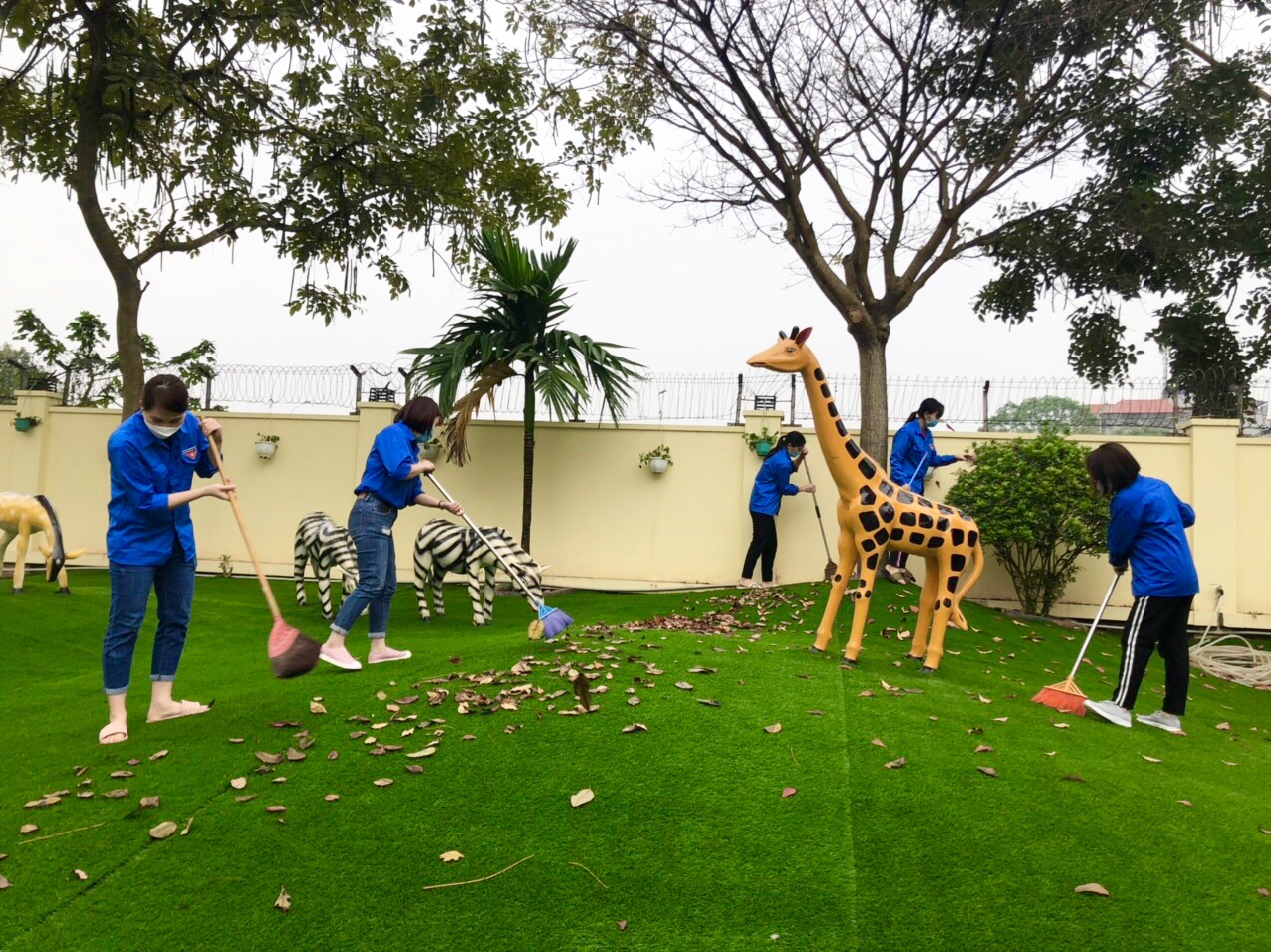 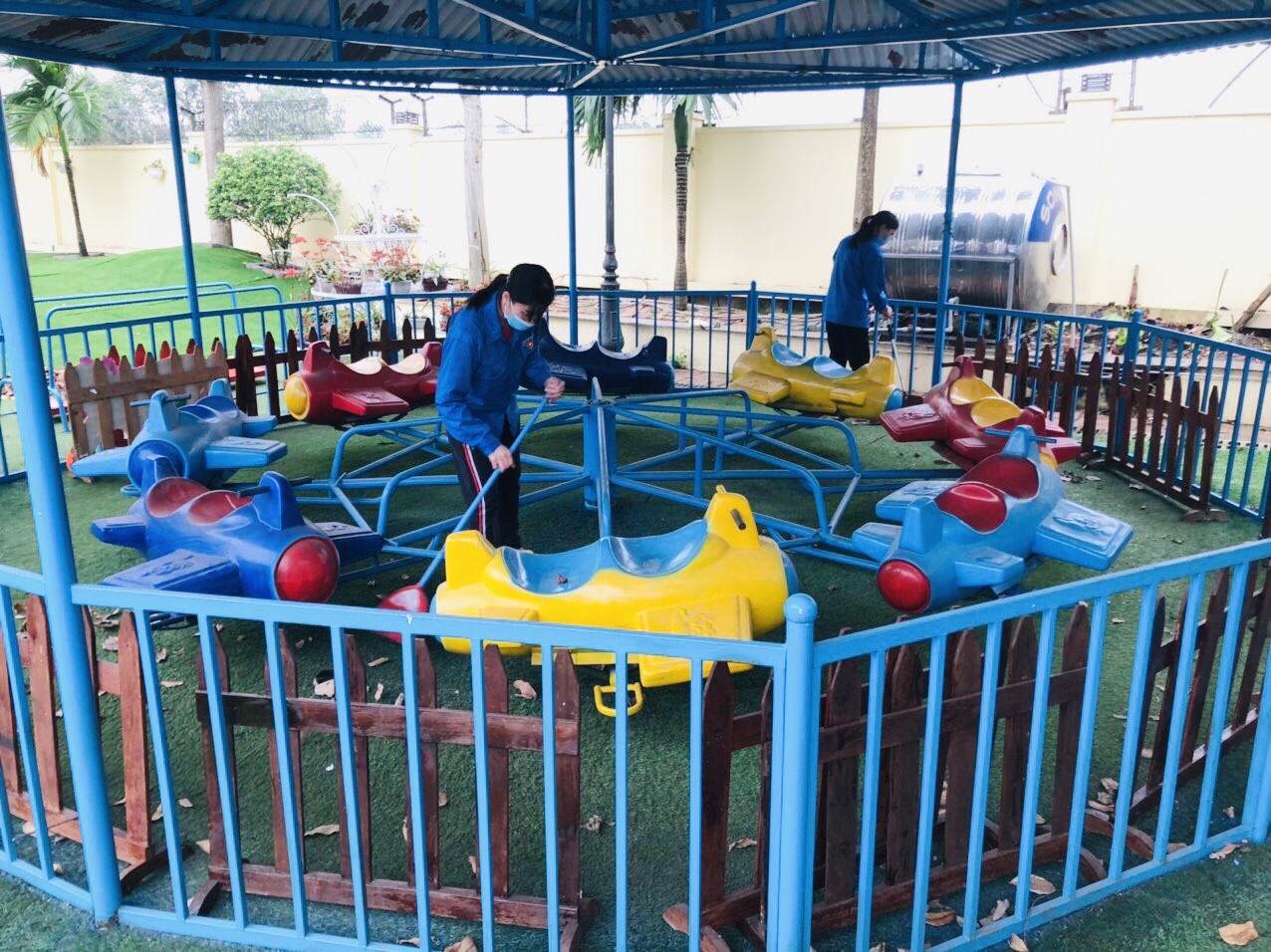 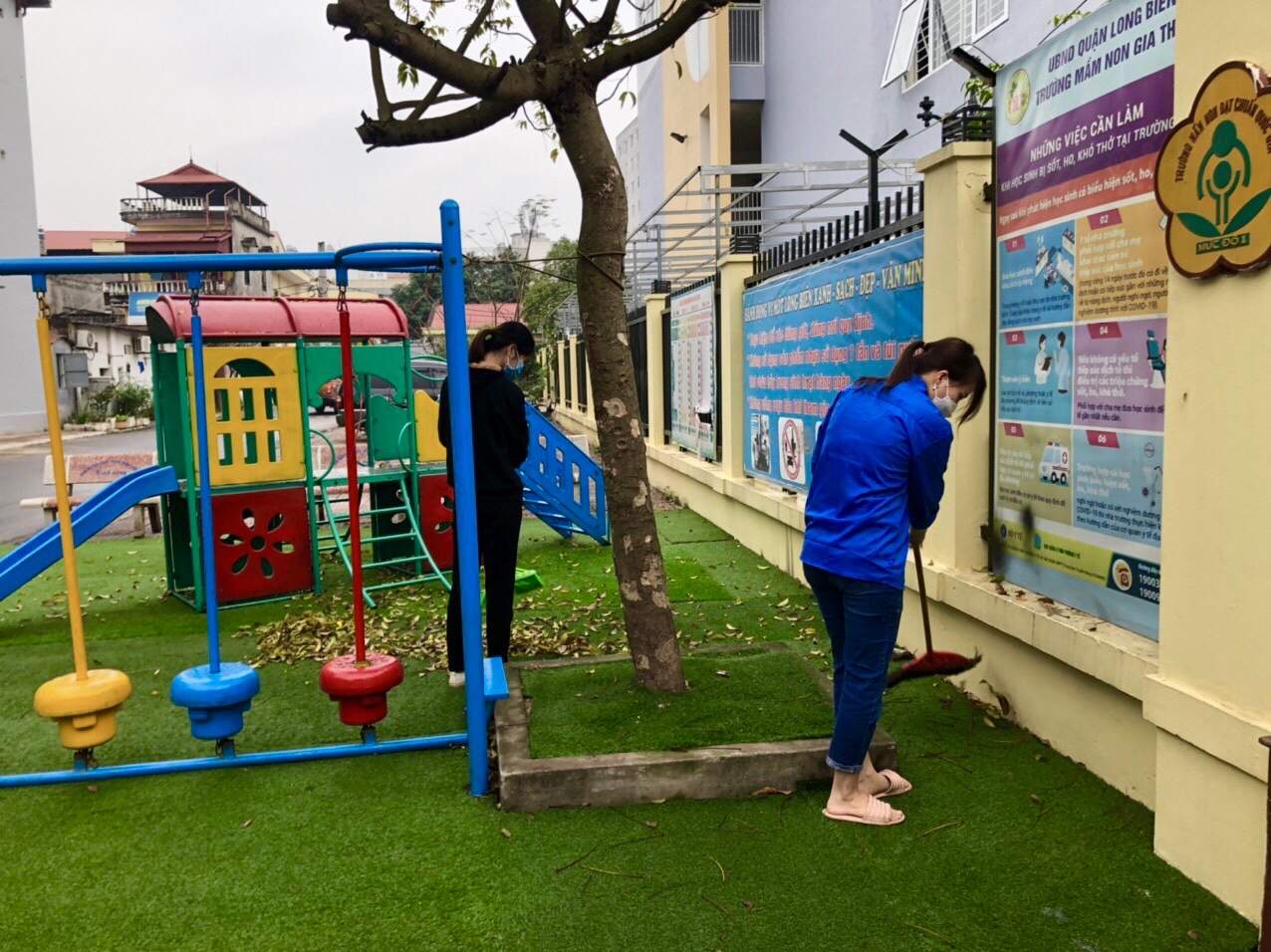 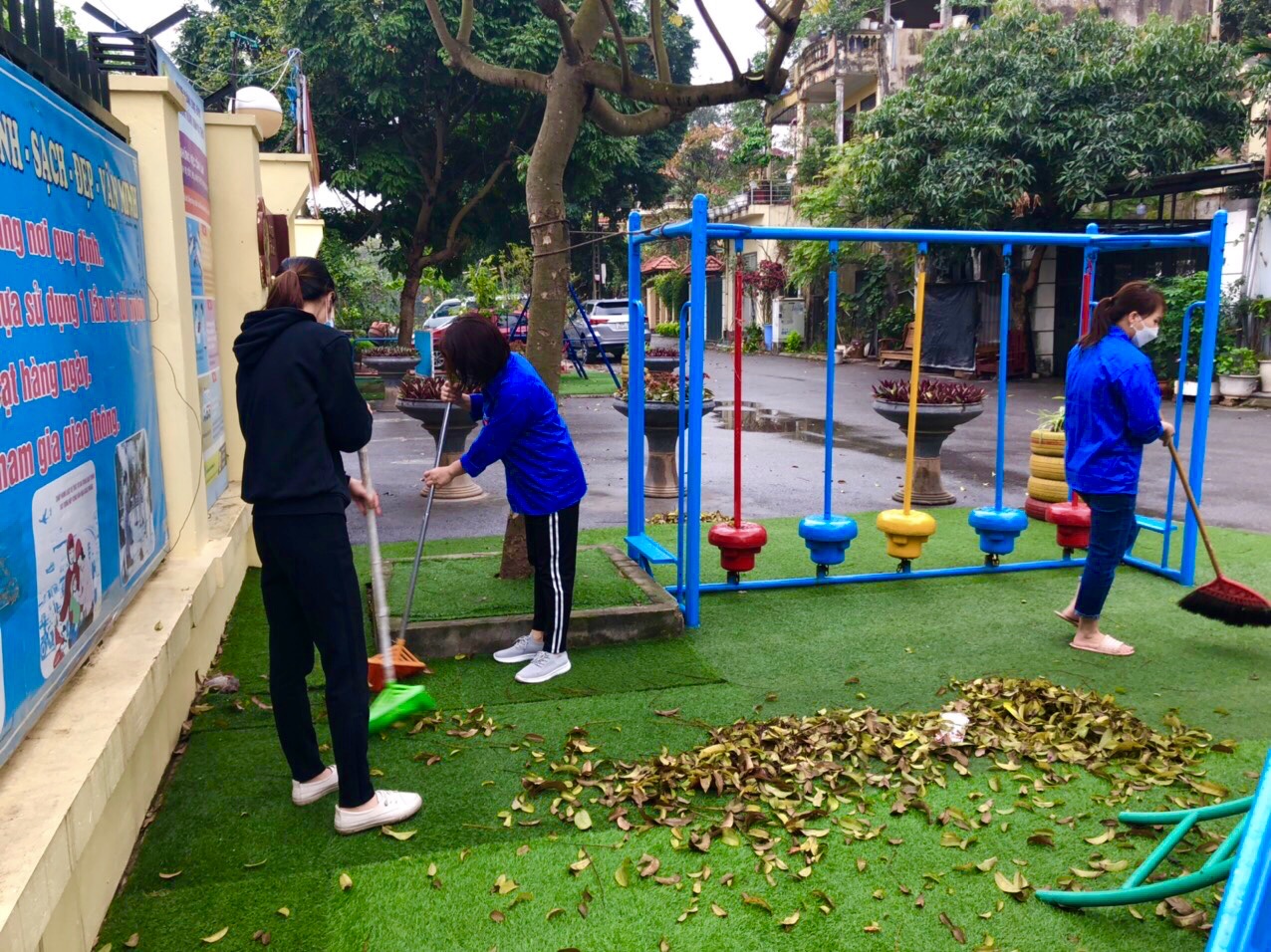 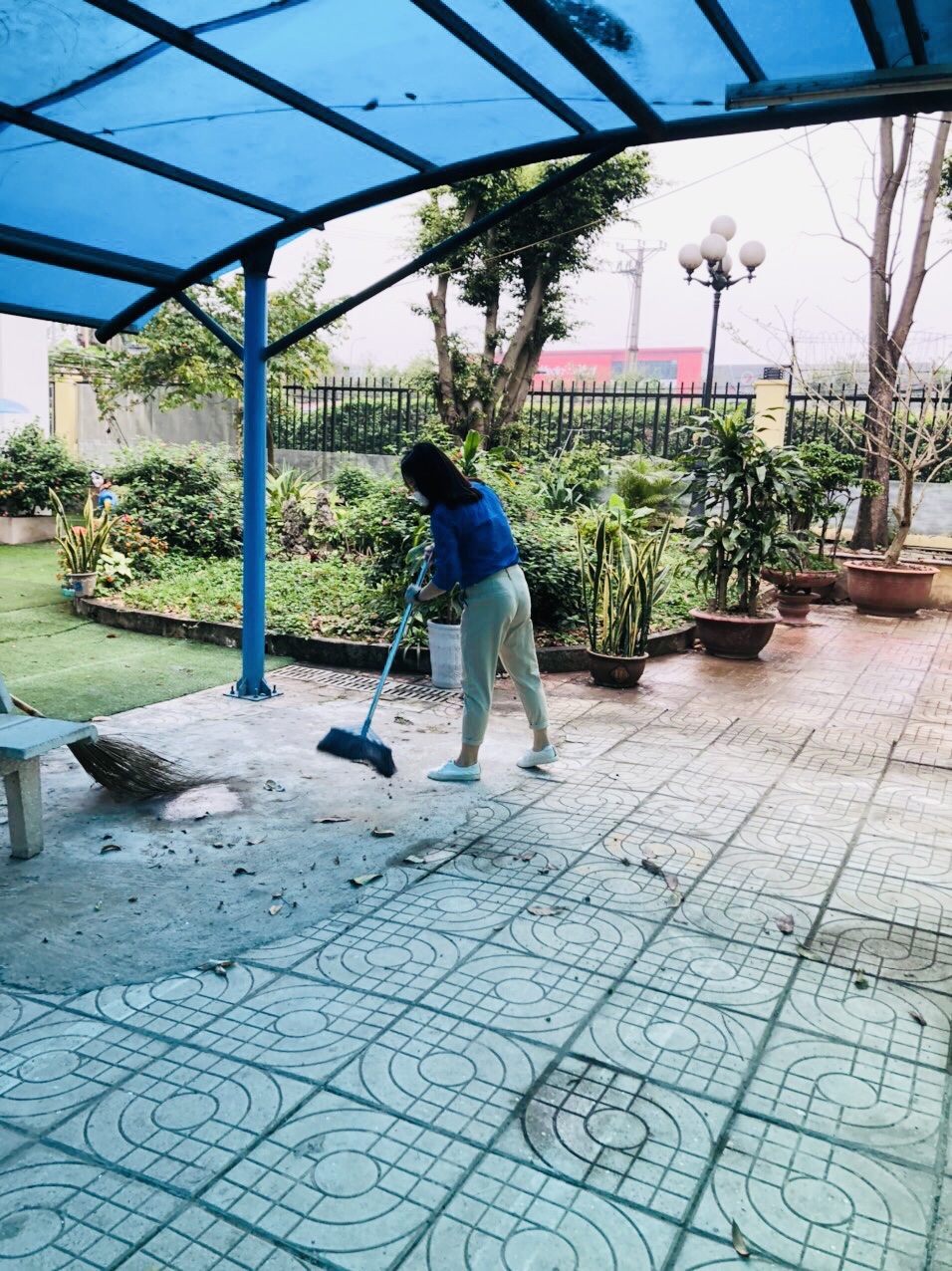 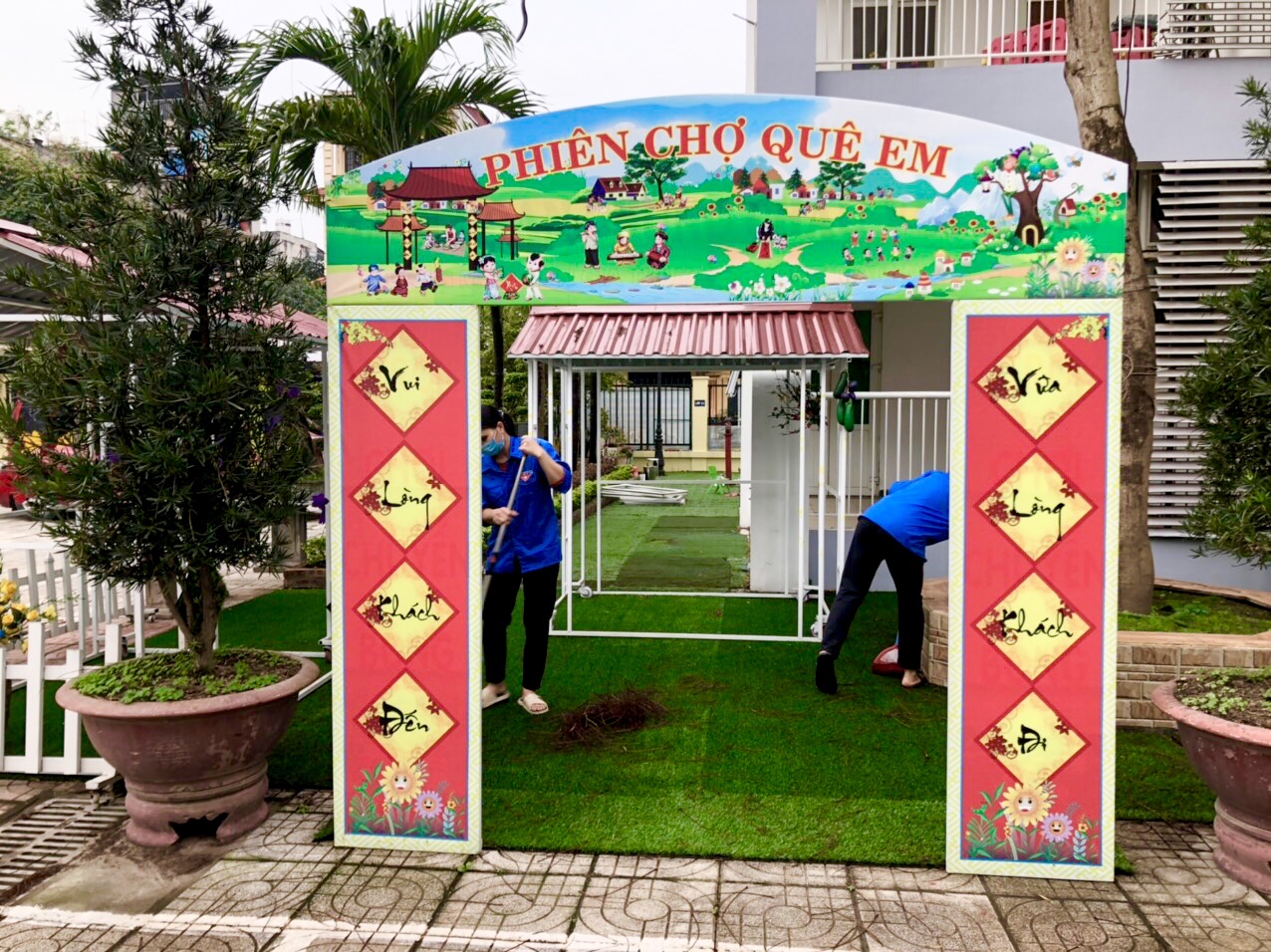 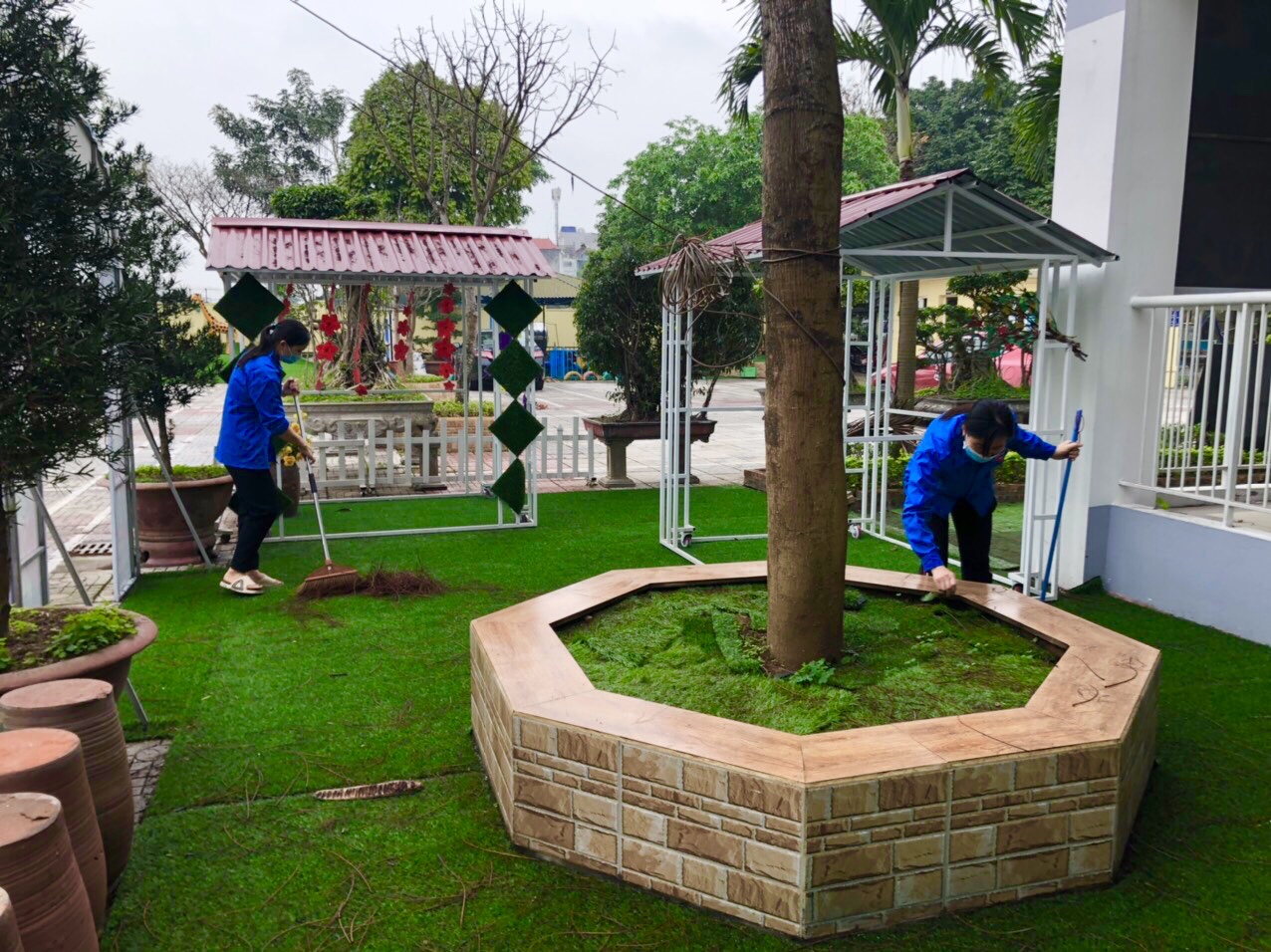 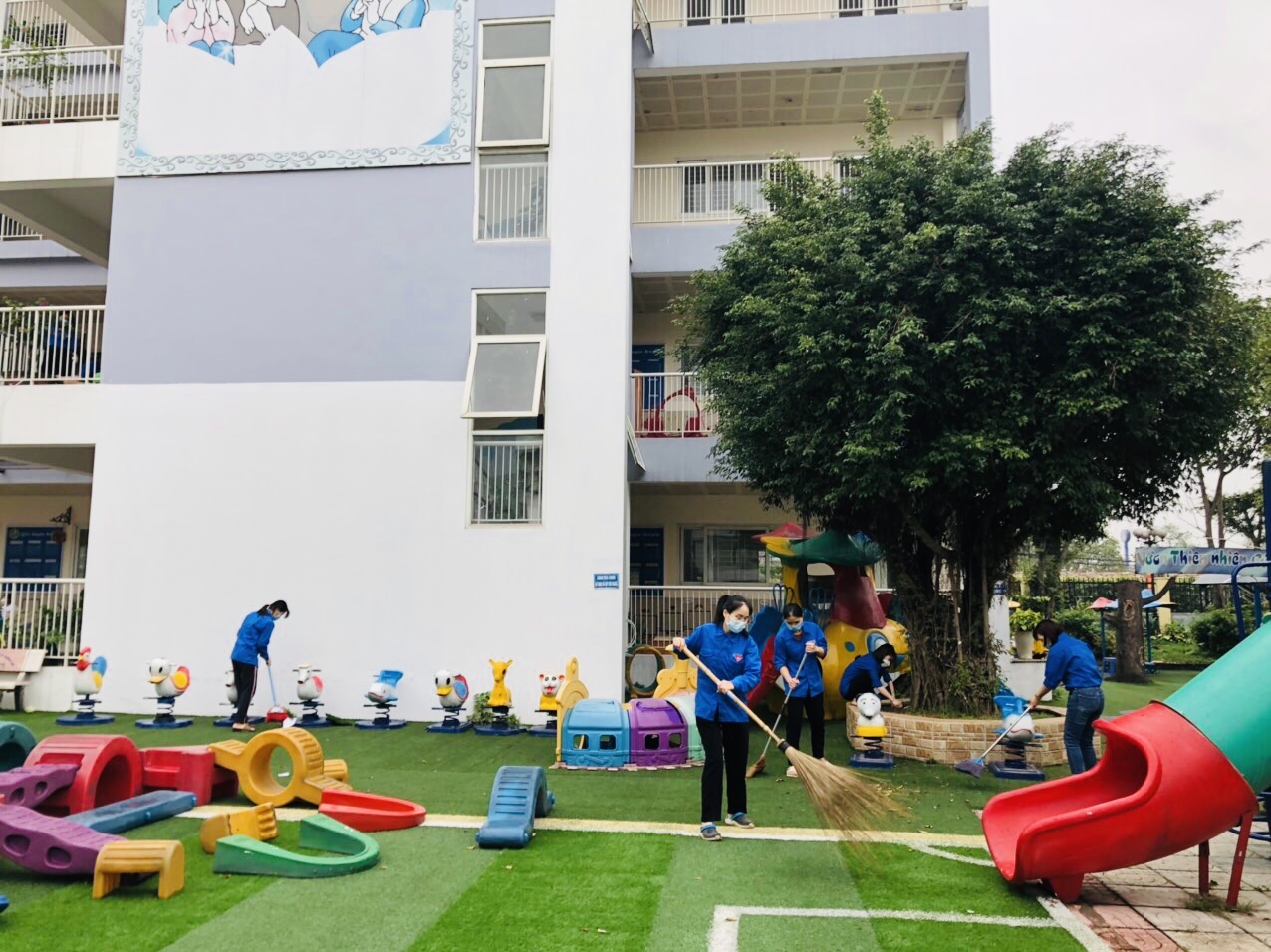 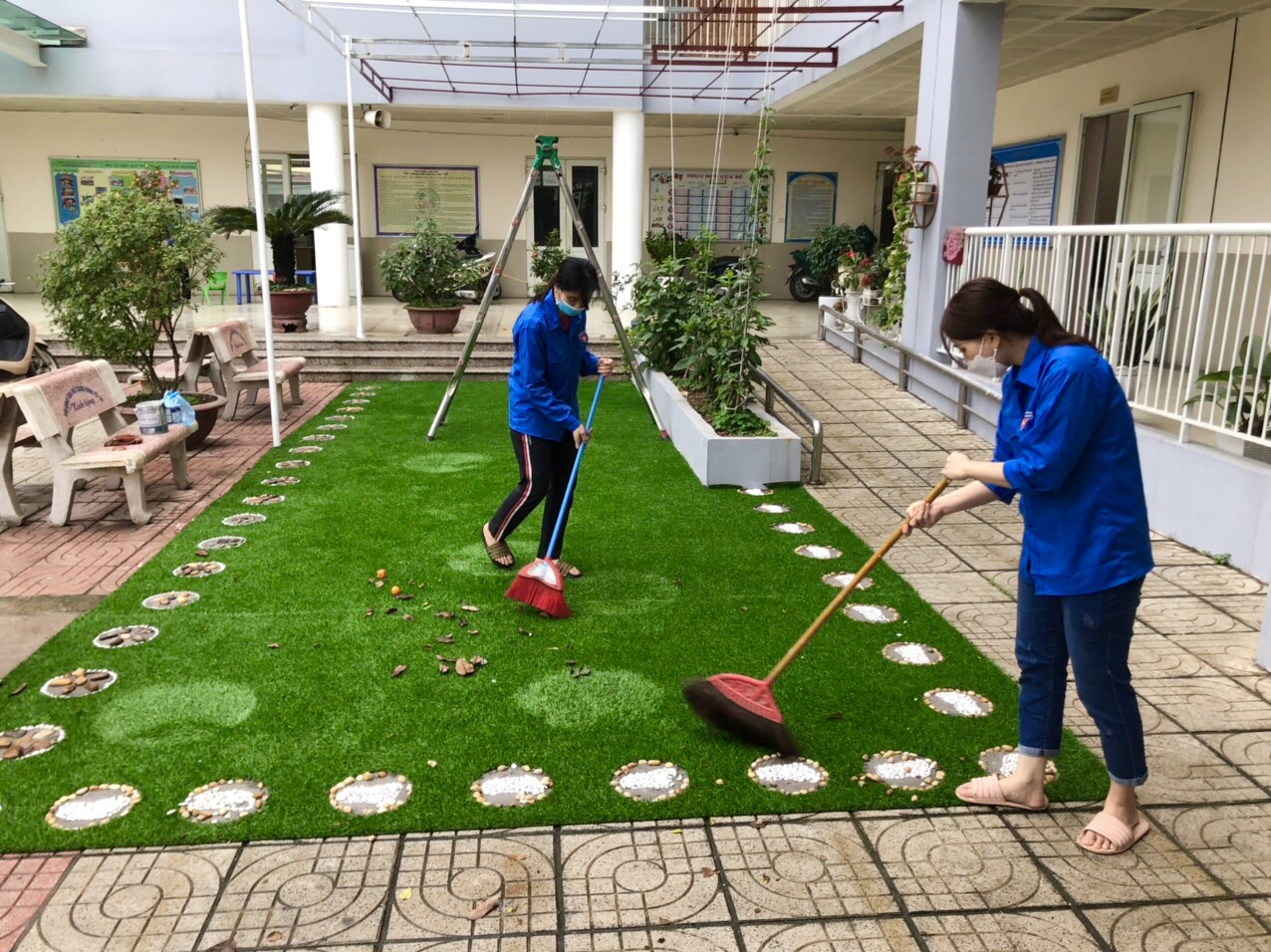 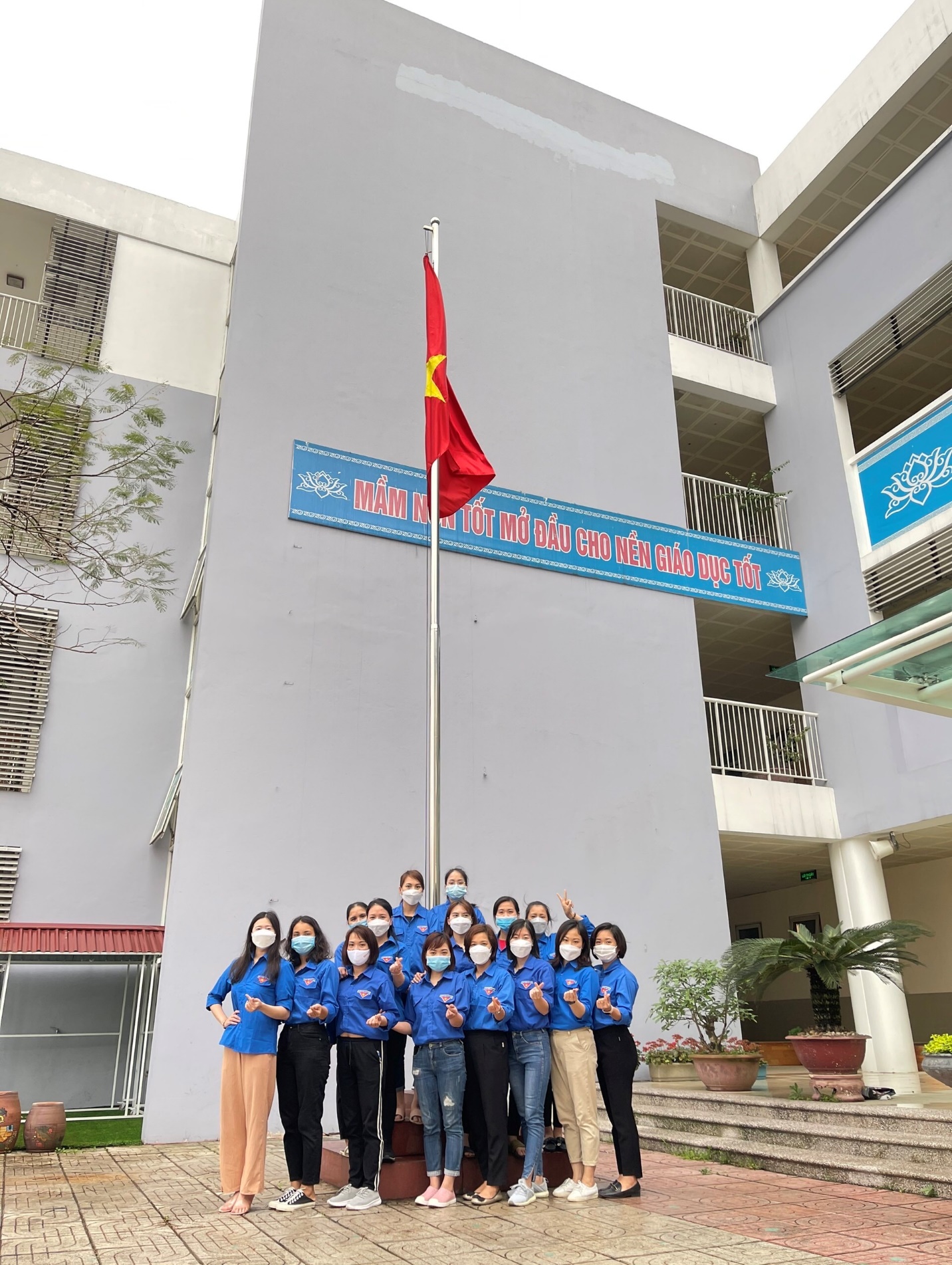 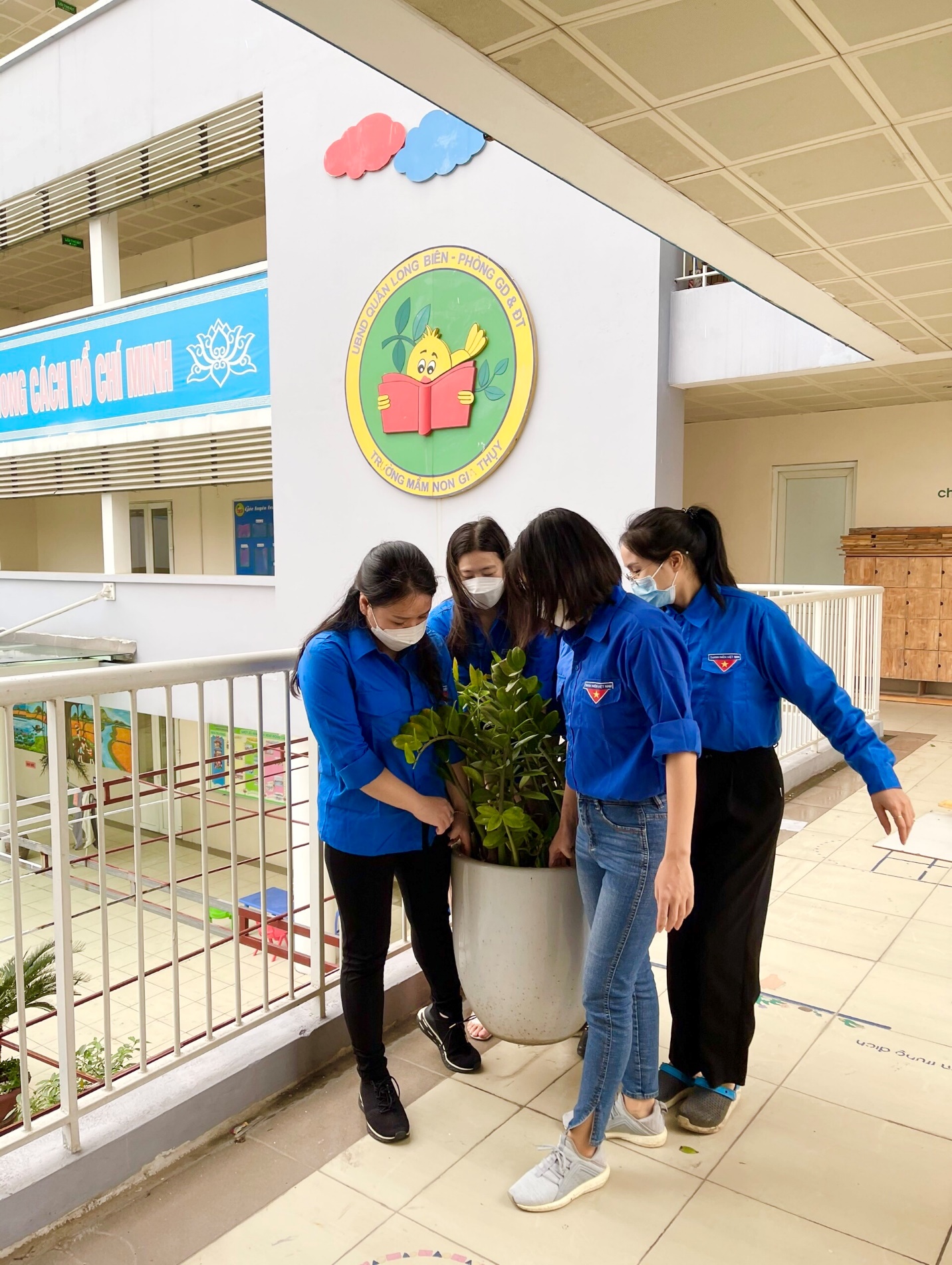 